Poľovnícka spoločnosť  ZAHRO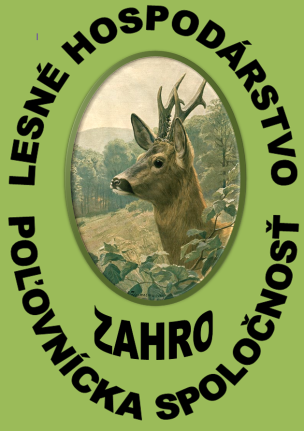 Lesná ul. 923041, 946  32  Marcelová;IČO: 42117968;IČDPH:SK 2023188871Odstrelové taxy jednotlivých druhov zveri, podľa   
veku, pohlavia a bodovej hodnoty.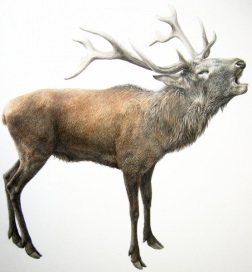 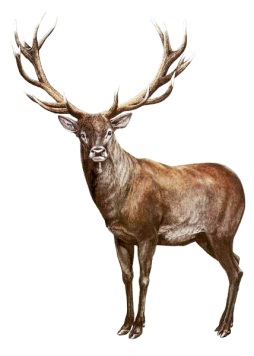 Jelenia zver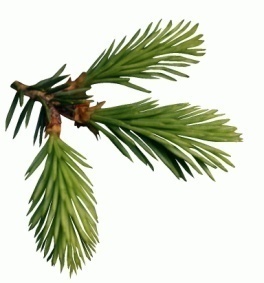 10. 9. – 30. 9. (ruja)POPLATOK

Divina v koži bez hlavy a ratičiek = 3,70€ / 1kg
Divina bez kože, hlavy a ratičiek = 5,00€ / 1kg
Koža z jeleňa = 105,00€POROVNANIE:BODY:HMOTNOSŤ:150 CIC3,4 – 4,7 kg160 CIC3,6 – 5,4 kgbronzový od170 CIC4,5 – 6,5 kg180 CIC5,4 – 7,0 kgstrieborný od190 CIC6,1 – 8,5 kgzlatý od210 CIC7,9 – 10,0 kgHMOTNOSŤ TROFEJE:€€/10gJelenica, jelenča90,00Ihličiak (vo veku 1 roka)125,00Jeleň od3,00 – 3,99 kg600,004,00 – 4,99 kg700,00+ 4,005,00 kg1100,00+ 6,006,00 kg1700,00+ 7,007,00 kg2400,00+ 9,008,00 kg3300,00+ 13,009,00 kg              10,00 kg4600,006100,00+ 15,00+ 27,00